Первенство ЦО №47 по настольному теннису среди девушек 7 классовГлавный судья:  Сосновский Александр Викторович.ФамилияКласс12345678ОчкиМесто1Данилова Дарья 7 А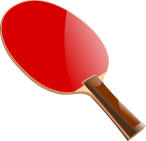 1:200:202:110:200:202:110:20262Тютрина Анна7 М2:112:112:012:112:112:012:01713Малисова Таисия 7 М2:011:202:112:012:111:202:11524Кузьминых Светлана7 А1:200:201:201:201:202:012:11275Куклина Яна7 Л2:011:200:202:112:012:011:20446Истомина София7 Л2:011:201:202:110:202:110:20357Кожедубова Диана7 Г0:200:202:110:200:201:201:20188Шахбазян Виктория7 Г2:010:201:201:202:112:012:1143